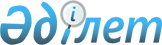 2024-2026 жылдарға арналған Сұлукөл ауылдық округінің бюджетін бекіту туралыАқтөбе облысы Әйтеке би аудандық мәслихатының 2024 жылғы 16 қаңтардағы № 168 шешімі
      Қазақстан Республикасының Бюджет кодексінің 9-1-бабының 2-тармағына, Қазақстан Республикасының "Қазақстан Республикасындағы жергілікті мемлекеттік басқару және өзін – өзі басқару туралы" Заңының 6- бабына сәйкес, Әйтеке би аудандық мәслихаты ШЕШТІ:
      1. 2024-2026 жылдарға арналған Сұлукөл ауылдық округінің бюджеті тиісінше 1, 2 және 3 қосымшаларға сәйкес, оның ішінде 2024 жылға келесідей көлемдерде бекітілсін:
      1) кiрiстер – 28836 мың теңге, оның ішінде:
      салықтық түсiмдер - 7079 мың теңге;
      салықтық емес түсiмдер - 0 теңге;
      негізгі капиталды сатудан түсетін түсімдер - 0 теңге;
      трансферттер түсiмi - 21757 мың теңге;
      2) шығындар - 28836 мың теңге;
      3) таза бюджеттiк кредиттеу - 0 теңге; оның ішінде:
      бюджеттік кредиттер - 0 теңге;
      бюджеттік кредиттерді өтеу - 0 теңге;
      4) қаржы активтерімен жасалатын операциялар бойынша сальдо – 0 теңге, оның ішінде:
      қаржы активтерін сатып алу - 0 теңге;
      қаржы активтерін сатудан түсетін түсімдер - 0 теңге;
      5) бюджет тапшылығы (профицит) - 0 теңге;
      6) бюджет тапшылығын қаржыландыру (профицитін пайдалану) - 0 теңге, оның ішінде:
      қарыздар түсімі- 0 теңге;
      қарыздарды өтеу- 0 теңге;
      бюджет қаражатының пайдаланылатын қалдықтары - 0 теңге.
      2. Ауылдық округ бюджетінің кірісіне мыналар есептелетін болып ескерілсін:
      мүлікке салынатын салықтар;
      жер салығы;
      көлік құралдарына салынатын салық;
      жер учаскелерін пайдаланғаны үшін төлем;
      мемлекет меншігіндегі мүлікті жалға беруден түсетін кірістер.
      3. Мәліметке және басшылыққа алып, "2024-2026 жылдарға арналған республикалық бюджет туралы" Қазақстан Республикасының Заңының 9 - бабына сәйкес, 2024 жылғы 1 қаңтарынан бастап белгіленді:
      1) жалақының ең төмен мөлшерi – 85 000 теңге;
      2) айлық есептiк көрсеткiш – 3692 теңге;
      3) базалық әлеуметтiк төлемдердiң мөлшерлерiн есептеу үшiн ең төмен күнкөрiс деңгейiнiң шамасы – 43 407 теңге.
      4. 2024 жылға арналған Сұлукөл ауылдық округінің бюджетіне аудандық бюджеттен берілген 15151 мың теңге соммасында субвенция көлемі ескерілсін.
      5. 2024 жылға арналған Сұлукөл ауылдық округінің бюджетіне аудандық бюджеттен 6606 мың теңге соммасында ағымдағы нысаналы трансферттер түсімі ескерілсін.
      Ағымдағы нысаналы трансферттердің сомаларын бөлу Сұлукөл ауылдық округі әкімінің шешімі негізінде жүзеге асырылады.
      6. Осы шешім 2024 жылғы 1 қаңтардан бастап қолданысқа енгізіледі. 2024 жылға арналған Сұлукөл ауылдық округінің бюджеті 2025 жылға арналған Сұлукөл ауылдық округінің бюджеті 2026 жылға арналған Сұлукөл ауылдық округінің бюджеті
					© 2012. Қазақстан Республикасы Әділет министрлігінің «Қазақстан Республикасының Заңнама және құқықтық ақпарат институты» ШЖҚ РМК
				
      Әйтеке би аудандық мәслихаттың төрағасы: 

Б.Д. Сейлханов
Әйтеке би аудандық 
мәслихаттың 2024 жылғы 
16 қантардағы № 168 шешіміне 
1-қосымша
Санаты
Санаты
Санаты
Санаты
2024 жылға бекітілген бюджет, мың теңге
Сыныбы
Сыныбы
Сыныбы
2024 жылға бекітілген бюджет, мың теңге
Кіші сыныбы
Кіші сыныбы
2024 жылға бекітілген бюджет, мың теңге
Атауы
2024 жылға бекітілген бюджет, мың теңге
I. КІРІСТЕР
28836
1
Салықтық түсімдер
7079
01
Табыс салық
1174
2
Жеке табыс салығы
1174
04
Меншікке салынатын салықтар
243
1
Мүлікке салынатын салықтар
27
3
Жер салығы
16
4
Көлік құралдарына салынатын салық
200
05
Табиғи және басқа ресурстарды пайдаланудан түсетін түсімдер
5662
3
Жер учаскелерін пайдаланғаны үшін төлем
5662
4
Трансферттердің түсімдері
21757
02
Мемлекеттік басқарудың жоғары тұрған органдарынан түсетін трансферттер
21757
3
Аудандардың (облыстық маңызы бар қаланың) бюджетінен трансферттер
21757
Функционалдық топ
Функционалдық топ
Функционалдық топ
Функционалдық топ
Функционалдық топ
2024 жылға бекітілген бюджет, мың теңге
Кіші функционалдық топ
Кіші функционалдық топ
Кіші функционалдық топ
Кіші функционалдық топ
2024 жылға бекітілген бюджет, мың теңге
Бюджеттік бағдарламалардың әкімшісі
Бюджеттік бағдарламалардың әкімшісі
Бюджеттік бағдарламалардың әкімшісі
2024 жылға бекітілген бюджет, мың теңге
Бағдарлама
Бағдарлама
2024 жылға бекітілген бюджет, мың теңге
Атауы
2024 жылға бекітілген бюджет, мың теңге
II. ШЫҒЫНДАР
28836
01
Жалпы сиппатағы мемлекеттік қызметтер
27230
1
Мемлекеттiк басқарудың жалпы функцияларын орындайтын өкiлдi, атқарушы және басқа органдар
27230
124
Аудандық маңызы бар қала, ауыл, кент, ауылдық округ әкімінің аппараты
27230
001
Аудандық маңызы бар қала, ауыл, кент, ауылдық округ әкімінің қызметін қамтамасыз ету жөніндегі қызметтер
27230
07
Тұрғын үй-коммуналдық шаруашылық
750
3
Елді-мекендерді көркейту
750
124
Аудандық маңызы бар қала, ауыл, кент, ауылдық округ әкімінің аппараты
750
008
Елді мекендердегі көшелерді жарықтандыру
750
12
Көлiк және коммуникация
856
1
Автомобиль көлiгi
856
124
Аудандық маңызы бар қала, ауыл, кент, ауылдық округ әкімінің аппараты
856
013
Аудандық маңызы бар қалаларда, ауылдарда, кенттерде, ауылдық округтерде автомобиль жолдарының жұмыс істеуін қамтамасыз ету
856
III. Таза бюджеттік кредит беру
0
Бюджеттік кредиттер
0
IV. Қаржы активтерімен жасалатын операция бойынша сальдо
0
V. Бюджет тапшылығы (профицит)
0
VI. бюджет тапшылығын қаржыландыру (профицитін пайдалану)
0
Санаты
Санаты
Санаты
Санаты
2024 жылға бекітілген бюджет, мың теңге
Сыныбы
Сыныбы
Сыныбы
2024 жылға бекітілген бюджет, мың теңге
Кіші сыныбы
Кіші сыныбы
2024 жылға бекітілген бюджет, мың теңге
Атауы
2024 жылға бекітілген бюджет, мың теңге
8
Бюджет қаражатының пайдаланылатын қалдықтары
0
01
Бюджет қаражаты қалдықтары
0
1
Бюджет қаражатының бос қалдықтары
0Әйтеке би аудандық 
мәслихаттың 2024 жылғы 
16 қантардағы № 168 шешіміне 
2-қосымша
Санаты
Санаты
Санаты
Санаты
2025 жылға бекітілген бюджет, мың теңге
Сыныбы
Сыныбы
Сыныбы
2025 жылға бекітілген бюджет, мың теңге
Кіші сыныбы
Кіші сыныбы
2025 жылға бекітілген бюджет, мың теңге
Атауы
2025 жылға бекітілген бюджет, мың теңге
I.КІРІСТЕР
34232
1
Салықтық түсімдер
7079
01
Табыс салық
1174
2
Жеке табыс салығы
1174
04
Меншікке салынатын салықтар
243
1
Мүлікке салынатын салықтар
27
3
Жер салығы
16
4
Көлік құралдарына салынатын салық
200
05
Табиғи және басқа ресурстарды пайдаланудан түсетін түсімдер
5662
3
Жер учаскелерін пайдаланғаны үшін төлем
5662
4
Трансферттердің түсімдері
27153
02
Мемлекеттік басқарудың жоғары тұрған органдарынан түсетін трансферттер
27153
3
Аудандардың (облыстық маңызы бар қаланың) бюджетінен трансферттер
27153
Функционалдық топ
Функционалдық топ
Функционалдық топ
Функционалдық топ
Функционалдық топ
2025 жылға бекітілген бюджет, мың теңге
Кіші функционалдық топ
Кіші функционалдық топ
Кіші функционалдық топ
Кіші функционалдық топ
2025 жылға бекітілген бюджет, мың теңге
Бюджеттік бағдарламалардың әкімшісі
Бюджеттік бағдарламалардың әкімшісі
Бюджеттік бағдарламалардың әкімшісі
2025 жылға бекітілген бюджет, мың теңге
Бағдарлама
Бағдарлама
2025 жылға бекітілген бюджет, мың теңге
Атауы
2025 жылға бекітілген бюджет, мың теңге
II. ШЫҒЫНДАР
34232
01
Жалпы сиппатағы мемлекеттік қызметтер
32514
1
Мемлекеттiк басқарудың жалпы функцияларын орындайтын өкiлдi, атқарушы және басқа органдар
32514
124
Аудандық маңызы бар қала, ауыл, кент, ауылдық округ әкімінің аппараты
32514
001
Аудандық маңызы бар қала, ауыл, кент, ауылдық округ әкімінің қызметін қамтамасыз ету жөніндегі қызметтер
32514
07
Тұрғын үй-коммуналдық шаруашылық
802
3
Елді-мекендерді көркейту
802
124
Аудандық маңызы бар қала, ауыл, кент, ауылдық округ әкімінің аппараты
802
008
Елді мекендердегі көшелерді жарықтандыру
802
12
Көлiк және коммуникация
916
1
Автомобиль көлiгi
916
124
Аудандық маңызы бар қала, ауыл, кент, ауылдық округ әкімінің аппараты
916
013
Аудандық маңызы бар қалаларда, ауылдарда, кенттерде, ауылдық округтерде автомобиль жолдарының жұмыс істеуін қамтамасыз ету
916
III. Таза бюджеттік кредит беру
0
Бюджеттік кредиттер
0
IV. Қаржы активтерімен жасалатын операция бойынша сальдо
0
V. Бюджет тапшылығы (профицит)
0
VI. бюджет тапшылығын қаржыландыру (профицитін пайдалану)
0
Санаты
Санаты
Санаты
Санаты
2025 жылға бекітілген бюджет, мың теңге
Сыныбы
Сыныбы
Сыныбы
2025 жылға бекітілген бюджет, мың теңге
Кіші сыныбы
Кіші сыныбы
2025 жылға бекітілген бюджет, мың теңге
Атауы
2025 жылға бекітілген бюджет, мың теңге
8
Бюджет қаражатының пайдаланылатын қалдықтары
0
01
Бюджет қаражаты қалдықтары
0
1
Бюджет қаражатының бос қалдықтары
0Әйтеке би аудандық 
мәслихаттың 2024 жылғы 
16 қантардағы № 168 шешіміне 
3-қосымша
Санаты
Санаты
Санаты
Санаты
2026 жылға бекітілген бюджет, мың теңге
Сыныбы
Сыныбы
Сыныбы
2026 жылға бекітілген бюджет, мың теңге
Кіші сыныбы
Кіші сыныбы
2026 жылға бекітілген бюджет, мың теңге
Атауы
2026 жылға бекітілген бюджет, мың теңге
I. КІРІСТЕР
34946
1
Салықтық түсімдер
7079
01
Табыс салық
1174
2
Жеке табыс салығы
1174
04
Меншікке салынатын салықтар
243
1
Мүлікке салынатын салықтар
27
3
Жер салығы
16
4
Көлік құралдарына салынатын салық
200
05
Табиғи және басқа ресурстарды пайдаланудан түсетін түсімдер
5662
3
Жер учаскелерін пайдаланғаны үшін төлем
5662
4
Трансферттердің түсімдері
27867
02
Мемлекеттік басқарудың жоғары тұрған органдарынан түсетін трансферттер
27867
3
Аудандардың (облыстық маңызы бар қаланың) бюджетінен трансферттер
27867
Функционалдық топ
Функционалдық топ
Функционалдық топ
Функционалдық топ
Функционалдық топ
2026 жылға бекітілген бюджет, мың теңге
Кіші функционалдық топ
Кіші функционалдық топ
Кіші функционалдық топ
Кіші функционалдық топ
2026 жылға бекітілген бюджет, мың теңге
Бюджеттік бағдарламалардың әкімшісі
Бюджеттік бағдарламалардың әкімшісі
Бюджеттік бағдарламалардың әкімшісі
2026 жылға бекітілген бюджет, мың теңге
Бағдарлама
Бағдарлама
2026 жылға бекітілген бюджет, мың теңге
Атауы
2026 жылға бекітілген бюджет, мың теңге
II. ШЫҒЫНДАР
34946
01
Жалпы сиппатағы мемлекеттік қызметтер
33108
1
Мемлекеттiк басқарудың жалпы функцияларын орындайтын өкiлдi, атқарушы және басқа органдар
33108
124
Аудандық маңызы бар қала, ауыл, кент, ауылдық округ әкімінің аппараты
33108
001
Аудандық маңызы бар қала, ауыл, кент, ауылдық округ әкімінің қызметін қамтамасыз ету жөніндегі қызметтер
33108
07
Тұрғын үй-коммуналдық шаруашылық
858
3
Елді-мекендерді көркейту
858
124
Аудандық маңызы бар қала, ауыл, кент, ауылдық округ әкімінің аппараты
858
008
Елді мекендердегі көшелерді жарықтандыру
858
12
Көлiк және коммуникация
980
1
Автомобиль көлiгi
980
124
Аудандық маңызы бар қала, ауыл, кент, ауылдық округ әкімінің аппараты
980
013
Аудандық маңызы бар қалаларда, ауылдарда, кенттерде, ауылдық округтерде автомобиль жолдарының жұмыс істеуін қамтамасыз ету
980
III. Таза бюджеттік кредит беру
0
Бюджеттік кредиттер
0
IV. Қаржы активтерімен жасалатын операция бойынша сальдо
0
V. Бюджет тапшылығы (профицит)
0
VI. бюджет тапшылығын қаржыландыру (профицитін пайдалану)
0
Санаты
Санаты
Санаты
Санаты
2026 жылға бекітілген бюджет, мың теңге
Сыныбы
Сыныбы
Сыныбы
2026 жылға бекітілген бюджет, мың теңге
Кіші сыныбы
Кіші сыныбы
2026 жылға бекітілген бюджет, мың теңге
Атауы
2026 жылға бекітілген бюджет, мың теңге
8
Бюджет қаражатының пайдаланылатын қалдықтары
0
01
Бюджет қаражаты қалдықтары
0
1
Бюджет қаражатының бос қалдықтары
0